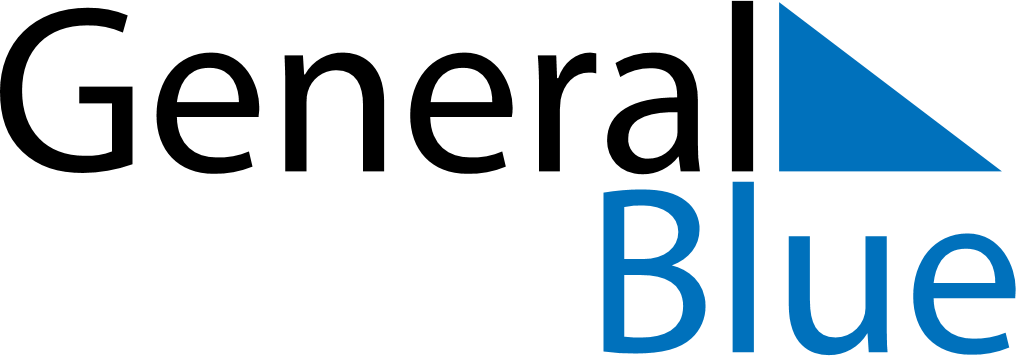 April 2030April 2030April 2030April 2030MozambiqueMozambiqueMozambiqueMondayTuesdayWednesdayThursdayFridaySaturdaySaturdaySunday12345667Women’s Day89101112131314Public Holiday151617181920202122232425262727282930